SECTION A – COMPLETED BY APPLICANT Personal DetailsCourse DetailsAlternative entry qualifications learning (normally within last 5 years):Applicant signatureSECTION B – COMPLETED BY ADMISSIONSCourse DetailsSECTION C – COMPLETED BY COURSE TEAM (RPL ASSESSOR)ApprovalSignature of RPL AssessorSECTION D - APPROVALApproval of Programme DirectorApproval of Academic RegistrarApplication Form for Admission throughRecognition of Prior Certified Learning (RPCL)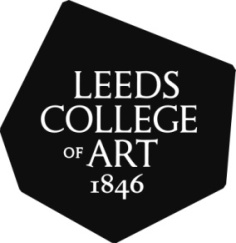 SurnameForenameDate of BirthAddressTelephone NumberEmailStudent No. (if known)UCAS No. (if known)Course applied forTraining/qualificationsOtherAdditional comments to support your applicationSupporting evidence providedApplicant nameDateCourse Entry RequirementsPlease outline how the evidence provided by the applicant demonstrates suitability for course entry or is equivalent to the entry requirements. Application recommended for approval by RPL AssessorYes / NoName DateJob title/roleNameDateTitleNameDateTitle